Décrivez les Tours du Koweit 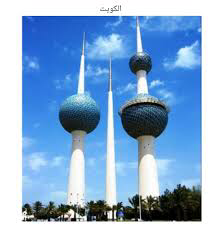 Elles sont à Koweït. Elles sont grandes. Elles sont hautes. Il y a 3 tours. Il y a un café. Elles sont bleues et blanches. Elles sont superbes. 